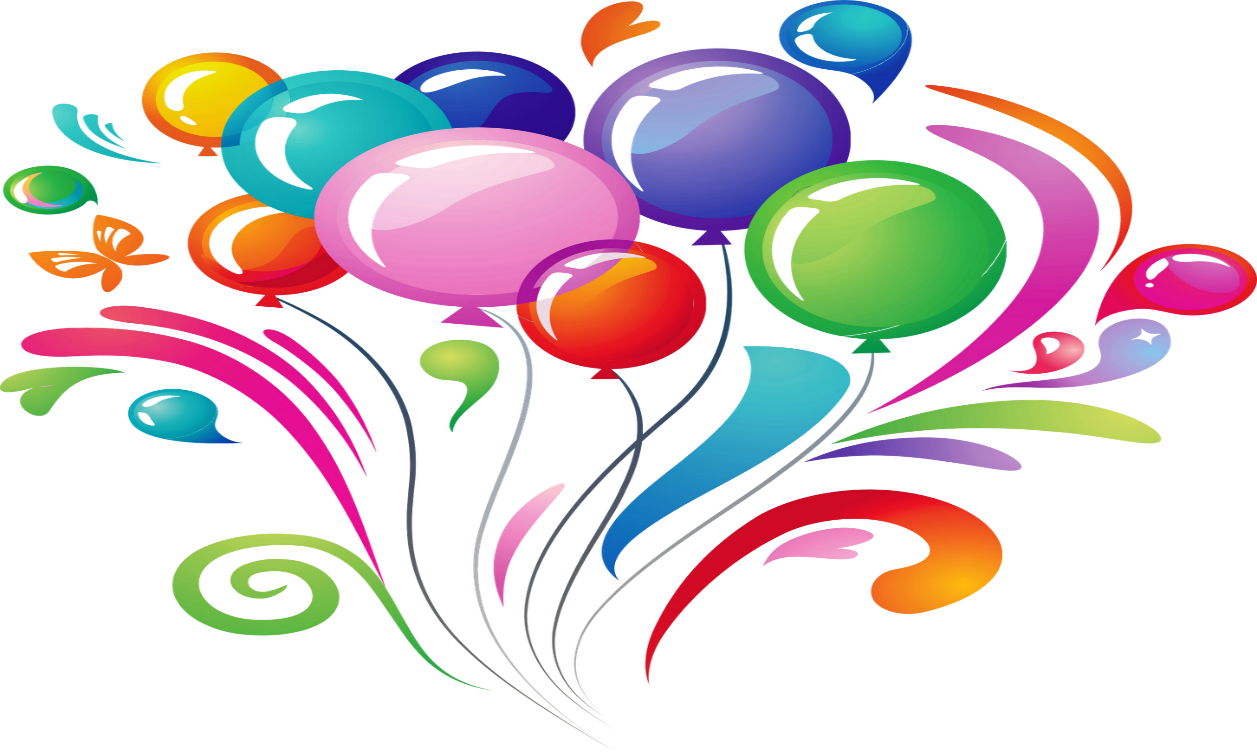 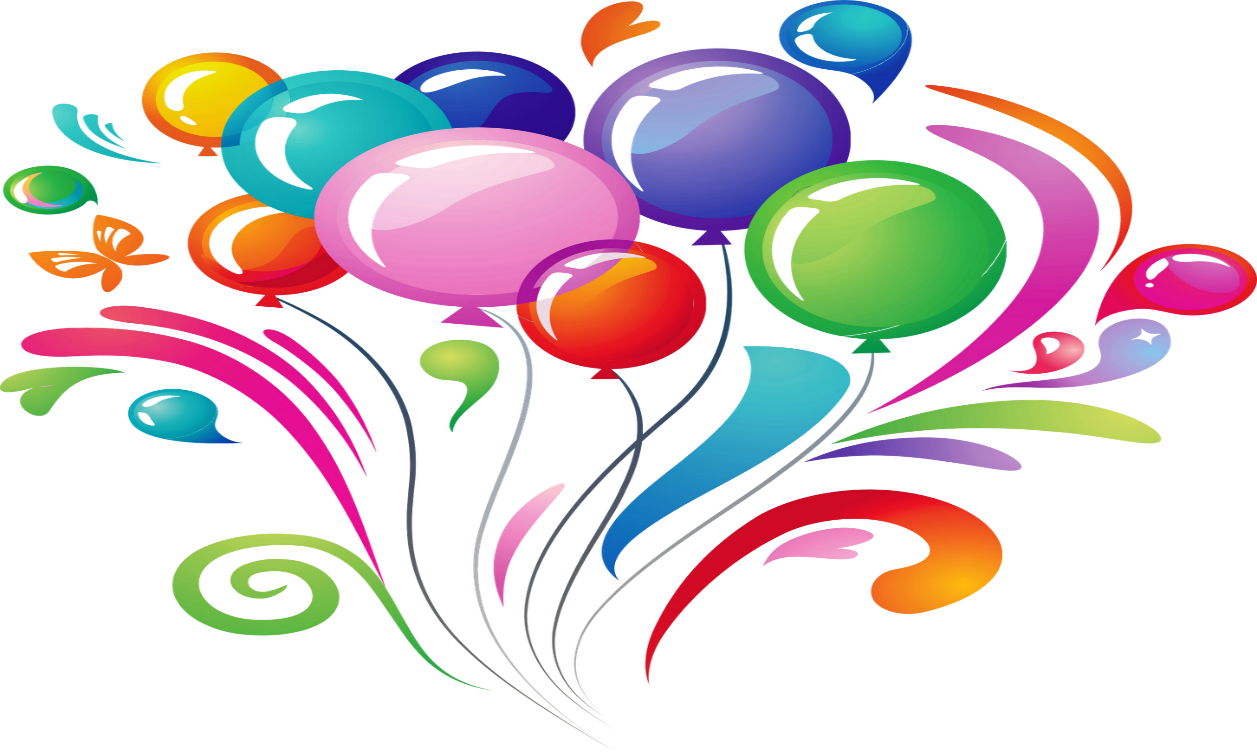 ANNUAL MEETING CELEBRATION! JULY 22, 2020 – 7:00 P.M. – CABLE COMMUNITY CENTRE MARK THE DATE for the Town of Cable Annual Meeting.   COVID-19 forced us to postpone the Annual Meeting.  During this difficult time, neighbors have been reaching out to neighbors.  Businesses have been reaching out to provide needed services.  Cable is a unique, caring town!  It is time to celebrate!  The meeting will include:Updated reports on all departments, commissions and committeesResolution to set compensation for elected officials  Discussion on Referendum for November ballot to appoint the positions of Clerk and TreasurerDiscussion on 5-Member town boardElector IssuesRefreshments will be served.YOUR VOICE AND VOTE ARE NEEDED!SHOW YOUR SUPPORT!FIND OUT WHAT IS HAPPENING IN CABLE!